关于网上预约院集中交易场地的通知各相关单位：为进一步提高场地预约的效率，规范场地预约方式，确保项目高效有序进行。自 2024 年 1 月 1 日起，凡需进入院集中交易场所进行的项目，原则上通过中物院数采平台进行网上预约，相关操作说明如下：一、预约场地操作流程（一）未建立账号的代理机构，按附件一注明的账号注册后进行操作。（二）已注册的代理机构，按附件二进行申请审批。二、预约场地的注意事项（一）鉴于软件目前在试运行期间，部分功能正在逐步优化上线中，故现阶段申请人在预约界面的“备注”栏中必须填写清楚项目采购方式、项目类别（工程建设项目或政府采购类项目）以及场地申请人及其联系方式。（注：由于审批时可能会根据实际情况调整评标室。若未按要求填写清楚，审批人员无法及时与申请人取得联系可能导致场地预约失败）（二）非招标方式采购项目的场地申请优先预约一楼竞谈室。（三）工程建设招标投标项目的场地申请优先预约评标三。（四）开标时间原则上控制在一个小时以内。（五）院集中交易场所现有场地的详细信息见附件三。如预约场地时遇到问题请联系交易中心工作人员，联系电话：0816-2493877  15681997770  特此通知院交易中心2023 年 12 月 29 日附件一：未注册的代理机构1.1 注册账号地址:   https://shop.caep.cn点击供应商注册->填写公司信息(供应商属性选择代理机构)->点击注册->注册成功后会生成一个 SP+6 位数字组成的账号， 即可登录数采平台。注:  若提交之后提示有信息问题, 需要进行更正后再次提交。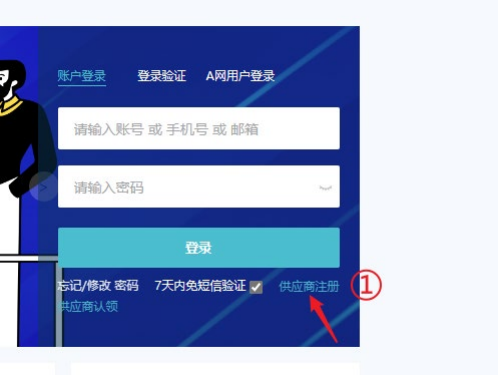 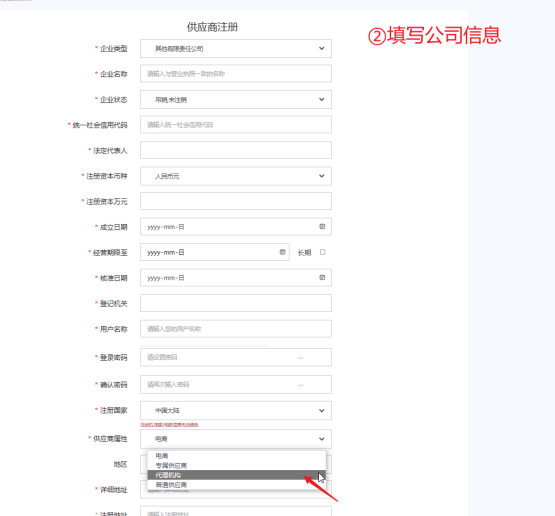 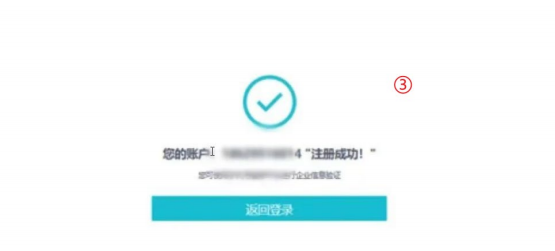 1.2 企业认证使用账号登录到数采平台-> 企业认证-> 填写信息提交审核(可及时联系数采平台运营: 王雪萍 2495959)-> 审核后即完成。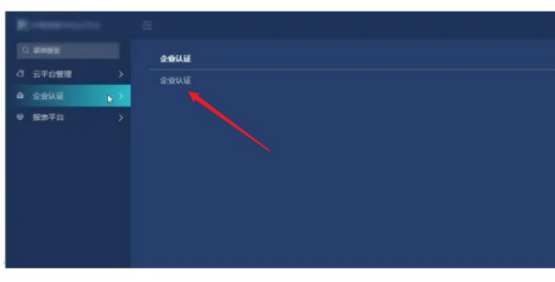 附件二：已注册的代理机构场所预定登录数采系统->选择招采系统-> 点击场所预定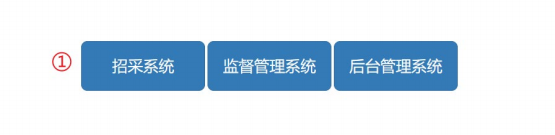 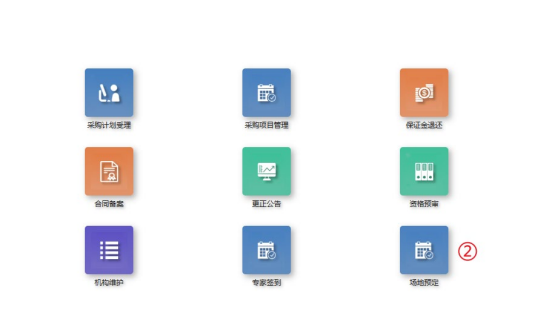 2.2：场所预约非电子招采项目预约用于非电子招采项目场地预约，比如工程项目走的其他系统，但也会用 到开评标场地， 需要在这里统一一起预约。点击“项目预约”，录入项目预约信息进行保存。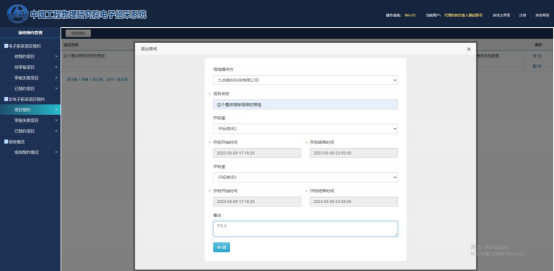 可以对列表中的数据进行修改或者是删除。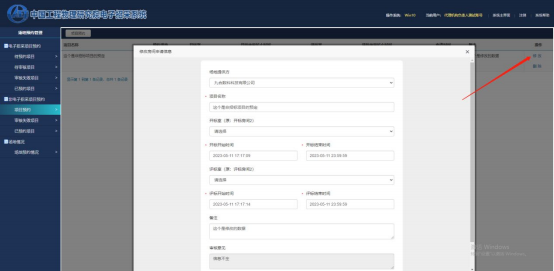 如果预约不成功，可以点击“审核失败项目”查询预约失败原因，可以点击“编辑”修改预 约情况在重新提交申请。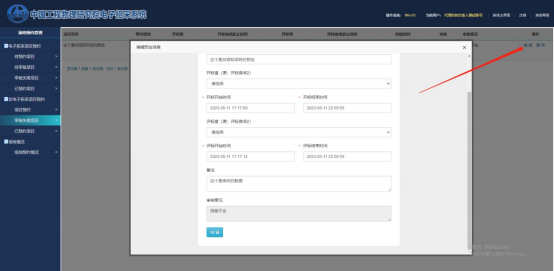 如果预约成功了，可以点击“已预约项目”查看从的项目信息。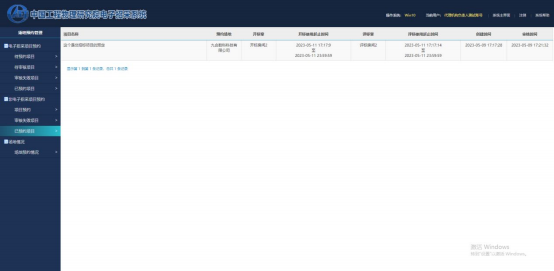 2.3：场地预约房间查询代理机构在进行开评标房间预约前，可以先查看个评审场地的房间预约情况，根据情况来合 理的预约房间信息， 避免预约冲突。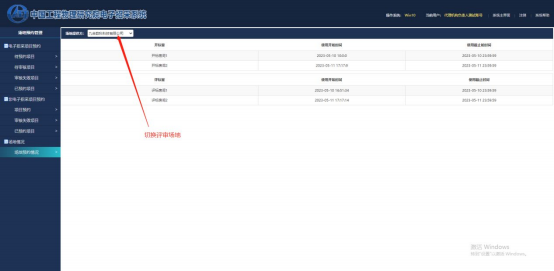 附件三：院集中交易场所现有场地详细信息序 号院集中交易场 所房间名称房间编 码房间类 型面积  （单 位：平 方米坐席数音视频 监控投影仪/打印机新点 电子 评标 系统1院集中交易场所开标一201开标室7040有有有2院集中交易场所开标二204开标室5025有有有3院集中交易场所评标一206评标室4012有有有4院集中交易场所评标二208评标室4012有有有5院集中交易场所评标三212评标室4012有有有6院集中交易场所一楼竞谈一102竞谈室308有有/7院集中交易场所一楼竞谈二103竞谈室308有有/8院集中交易场所小竞谈105竞谈室156有有/9院集中交易场所评标五207评标室156有有/10院集中交易场所评标六209评标室156有有/11院集中交易场所评标七211评标室156有有/12院集中交易场所评标八213评标室156有有/